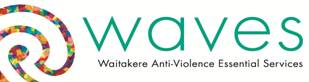 Conclusive correlation between childhood trauma and adult health outcomesJuvenists Blog 26 September 2013The Adverse Childhood Experiences study was conducted with 17,000 health clients at one large health provider, Kaiser Permanente, in the USA. In the mid-1990s, these people were all given a physical examination and completed a questionnaire about their childhood. The study has continued to follow them up, ever since.The study recorded experiences of trauma, which they termed Adverse Childhood Experiences, or ACE. These included: all forms of child abuse and neglect physical violence (only) towards their mother or stepmother separation or divorce and growing up with anyone in the household:abusing alcohol or drugs with mental health issuesgoing to prisonThey found that 63% of participants had experienced at least one category of childhood trauma and over 20% had experienced 3 or more.They found that as the number of ACEs increases, so the number of adverse health issues goes up, including:Adolescent pregnancyAlcoholism and alcohol abuseChronic obstructive pulmonary disease (COPD)DepressionEarly initiation of smokingEarly initiation of sexual activityFetal deathHealth-related quality of lifeIllicit drug useIschemic heart disease (IHD)Liver diseaseRisk for intimate partner violenceMultiple sexual partnersSexually transmitted diseases (STDs)SmokingSuicide attemptsUnintended pregnancies Now I don’t want to go alarming any of you who suffered trauma as a child. I am highlighting this to try to demonstrate the importance of us, the professionals, and the Government at a much broader level, recognising the need to protect children from trauma and to provide viable opportunities for recovery from its effects. A huge step towards that is the recognition of the impact on, and cost to, individuals, families and society if we don’t. Deborah Yates